-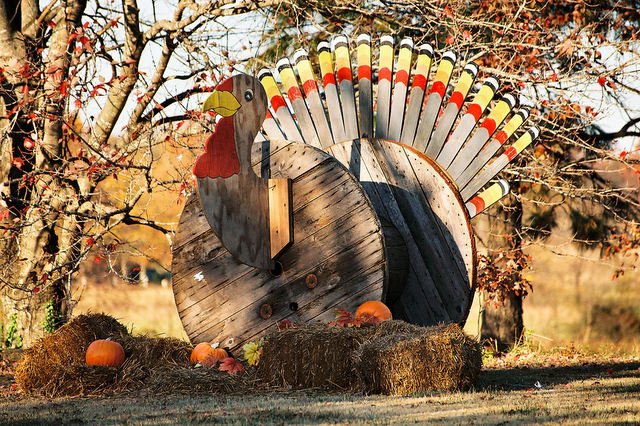 COMMUNITY WATCH - NOVEMBER 2013United States Attorney’s Office – District of ColumbiaA brief summary of community meetings and events that will take place throughout the city in the month of November is listed below.  We invite you to become a community watcher and plan to attend and participate in one or more of these exciting opportunities.November 5, 2013 at 2:00pm-4:00pm:  Concerned Black Men Youth Mentoring Program, Achievement Preparatory Academy, 908 Wahler Place SE.  Contact: Douglas Klein (703)785-5589.  (7D)   (Reoccurs on the 12th, and 26th of the month)November 5, 2013 at 5:30pm:  R Street Crime Prevention Presentation, R Street Apartments, 1436 R St. NW.  Contact:  LaToya Davenport/Roger Kemp (202)671-6552.  (3D)November 6, 2013 at 10:00am:  Financial Crimes Against Seniors Presentation, Arthur Capper Senior Building, 900 5th St. SE.  Contact:  Carolyn Crank/Douglas Klein (202)729-3718.  (1D)November 6, 2013 at 2:00pm:  Financial Fraud Abuse Presentation, Delta Towers, 1400 Florida Ave. NE.  Contact: Jamila Hodge/Monica Veney (202)698-0144.  (5D)November 6, 2013 at 8:30am-1:00pm:  Clergy Ambassador Program, 501 3rd Street, NW.  Contact:  Ademuyiwa Bamiduro/Lenney Lowe (202)815-8652.  (7D)November 6, 2013 at 3:30pm-5:30pm:  East of the River Youth Court Club, Friendship Collegiate Academy, 4095 Minnesota Ave. NW.  Contact:  Floyd Carson/Leutrell Osborne (202)669-7338.  (6D)   (Reoccurs on the 1st and 3rd Wednesday of the month)November 7, 2013 at 9:00am-2:00pm:  “Scams Affecting Military Service Members” Presentation, D.C. National Guard Armory, 2001 East Capitol St. SE.  Contact:  Carolyn Crank/Douglas Klein (703)785-5589.  (1D)November 7, 2013 at 2:00pm-4:00pm:  Concerned Black Men Youth Mentoring Program, Friendship Collegiate Chamberlain Campus, 1345 Potomac Ave. SE.  Contact: Carolyn Crank/Douglas Klein (202)729-3718.  (1D)   (Reoccurs on the 2nd and 3rd Monday of the month)November 8, 2013 at 3:15pm:  Internet Safety Presentation, Elliot Hine Middle School, 1830 Constitution Ave. NE.  Contact:  Carolyn Crank/Douglas Klein (703)785-5589.  (1D)November 12, 2013 at 10:30am:  Domestic Violence Presentation, Sibley Plaza, 1140 North Capitol St. NW.  Contact:  Carolyn Crank/Douglas Klein (202)729-3718.  (1D)November 12, 2013 at 11:00am:  Domestic Violence Presentation, Mini Film:  “On 2nd Thought” New Park Chester Apartments, 2906 Pomeroy Road SE.  Contact:  Lenney Lowe/Muyiwa Bamiduro (202)252-7222.  (7D)November 14, 2013 at 11:00am:  Elder Abuse Presentation, Samuel Kelsey Senior Apartments, 3322 14th St NW.  Contact:  LaToya Davenport/Roger Kemp (202)671-6552.  (3D)November 14, 2013 at 2:00pm:  Domestic Violence Presentation, Mini Film:  “On 2nd Thought”, New Heights Parenting Program, Ballou High School, 3401 4th St. SE.  Contact:  Lenney Lowe/Muyiwa Bamiduro (202)252-7222.  (7D)November 14, 2013 at 6:00pm-8:00pm:  Juvenile Law Enforcement Training, Southeast Whitehouse, 2909 Pennsylvania Ave. SE.  Contact:  Floyd Carson/Leutrell Osborne (202)698-0884.  (6D)November 16, 2013 at 10:00am-12:00pm:  Leadership Academy Explorers, Emergency Preparedness Training Presentation, 555 4th St. NW, Moot Court Room. Contact:  Melanie Howard (202)252-6930.November 18, 2012 at 3:00pm:  Security Officer Training, Children’s Hospital, 111 Michigan Ave. NW.  Contact:  Trena Carrington (202) 252-7312.  (4D)November 18, 2013 at 6:30pm:  Domestic Violence Presentation, Mt. Sinai Baptist Church, 1615 Third St. NE.  Contact:  Monica Veney/Jamila Hodge (202)698-0145.  (5D)November 18, 2013 at 8:00pm:  Domestic Violence Presentation, Nativity Shelter, 6010 Georgia Ave. NW. Contact:  Baretta Francis/Trena Carrington (202)252-7312.  (4D)November 20, 2013 at 2:00pm:  Role of Prosecutor, Internet Safety Presentation, LaSalle Backus Elementary School, 501 Riggs Road NE.  Contact:  Baretta Francis/Trena Carrington (202)252-7312.  (4D)November 21, 2013 at 10:00am:  Ward 7 Property Managers Meeting, 100 42nd St. NE.  Contact:  Floyd Carson/Leutrell Osborne (202)684-0166.  (6D)November 21, 2013 at 5:00pm-7:00pm:  Regional Working Group Addressing Youth Violence, 555 4th St NW.  Contact:  Floyd Carson/Leutrell Osborne (202)669-7338.  (6D)November 25, 2013 at 11:00am:  K2 Spice Awareness Presentation, Anacostia High School, 1601 16th St. SE.  Contact:  Floyd Carson/Leutrell Osborne (202)669-7338.  (6D)November 25, 2013 at 6:30pm:  Drunk Driving Presentation, St. Anthony’s Catholic Church, 3400 12th St. NE.  Contact:  Monica Veney/Jamila Hodge (202) 698-0145.  (5D)